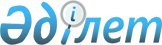 О проекте Договора о Таможенном кодексе таможенного союза
					
			Утративший силу
			
			
		
					Решение Комиссии таможенного союза от 26 ноября 2009 года № 116. Утратило силу решением Коллегии Евразийской экономической комиссии от 10 мая 2018 года № 77.
      Сноска. Утратило силу решением Коллегии Евразийской экономической комиссии от 10.05.2018 № 77 (вступает в силу по истечении 30 календарных дней с даты его официального опубликования).
      Комиссия таможенного союза решила:
      1.Принять к сведению информацию, предоставленную Сторонами, о результатах внутригосударственных процедур необходимых для принятия проекта Договора о Таможенном кодексе таможенного союза, и внутригосударственных согласованиях Плана мероприятий по введению в действие Таможенного кодекса таможенного союза.
      2.Одобрить:
      - уточненный проект решения Межгосударственного Совета Евразийского экономического сообщества (высшего органа таможенного союза) на уровне глав государств "О Договоре о Таможенном кодексе таможенного союза"(Приложение № 1);
      - уточненный по результатам лингвистического редактирования проект Договора о Таможенном кодексе таможенного союза (Приложение № 2);
      - проект Плана мероприятий по введению в действие Таможенного кодекса таможенного союза (Приложение № 3).
      Члены Комиссии таможенного союза:
      РЕШЕНИЕ
      27 ноября 2009 г.                № 17                    г. Минск О Договоре о Таможенном кодексе таможенного союза
      Межгосударственный Совет Евразийского экономического сообщества (высший орган таможенного союза) на уровне глав государств решил:
      1. Принять Договор о Таможенном кодексе таможенного союза (далее – Договор) (прилагается).
      2. Исходя из необходимости отмены с 1 июля 2010 года таможенного оформления в отношении товаров, происходящих из третьих стран и выпущенных в свободное обращение на территории Республики Беларусь, Республики Казахстан и Российской Федерации, перемещаемых в пределах таможенных территорий Республики Беларусь, Республики Казахстан и Российской Федерации, решения других вопросов и подготовки Договора к ратификации, Комиссии таможенного союза до 10 декабря 2009 года сформировать Специальную рабочую группу уполномоченных представителей Сторон (далее – Специальная группа).
      3. Специальной группе подготовить проект Протокола о внесении изменений и дополнений в Договор (далее – Протокол) и до 15 февраля 2010 года внести его на рассмотрение Комиссии таможенного союза.
      4. Сторонам обеспечить подписание Протокола до 1 марта 2010 года.
      5. Сторонам до 1 июня 2010 года провести внутригосударственные процедуры, необходимые для вступления в силу указанных Договора и Протокола.
      6. Установить, что Договор о Таможенном Кодексе таможенного союза вступает в силу с 1 июля 2010 года при наличии информации депозитария о выполнении Сторонами внутригосударственных процедур, необходимых для вступления в силу указанного Договора.
      7. Установить, что Соглашение об определении таможенной стоимости товаров, перемещаемых через таможенную границу таможенного союза, от 25 января 2008 года вступает в силу одновременно с вступлением в силу Договора о Таможенном кодексе таможенного союза.
      8. Утвердить План мероприятий по введению в действие Таможенного кодекса таможенного союза (прилагается).
      9. Сторонам в срок до 1 июля 2010 года обеспечить приведение национального законодательства в соответствие с Таможенным кодексом таможенного союза.
      Члены Межгосударственного Совета:
      Принятые изменения в Договор о таможенном кодексе таможенного союза Д О Г О В О Р
о Таможенном кодексе таможенного союза
      Республика Беларусь, Республика Казахстан и Российская Федерация, далее именуемые Сторонами,
      основываясь на Договоре о создании единой таможенной территории и формировании таможенного союза от 6 октября 2007 г., Договоре о Комиссии таможенного союза от 6 октября 2007 г.,
      принимая во внимание общепризнанные принципы и нормы международного права,
      в целях обеспечения таможенного регулирования на единой таможенной территории таможенного союза
      договорились о нижеследующем: Статья 1
      Стороны принимают Таможенный кодекс таможенного союза, который приведен в приложении, являющемся неотъемлемой частью настоящего Договора.
      Положения настоящего Кодекса имеют преимущественную силу над иными положениями таможенного законодательства таможенного союза. Статья 2
      Споры между Сторонами, связанные с толкованием и (или) применением настоящего Договора, разрешаются путем проведения консультаций и переговоров.
      В урегулировании споров в рамках таможенного союза до обращения в Суд Евразийского экономического сообщества Комиссия таможенного союза оказывает содействие Сторонам.
      Если спор не будет урегулирован Сторонами в течение шести месяцев с даты поступления официальной письменной просьбы о проведении консультаций и переговоров, направленной одной из Сторон другим Сторонам, любая из Сторон передает этот спор для рассмотрения в Суд Евразийского экономического сообщества. Статья 3
      Оговорки к настоящему Договору не допускаются. Статья 4
      В настоящий Договор могут быть внесены изменения, которые оформляются отдельными протоколами, являющимися неотъемлемой частью настоящего Договора. Статья 5
      Настоящий Договор подлежит ратификации.
      Настоящий Договор вступает в силу в соответствии с решением Межгосударственного Совета Евразийского экономического сообщества (высшего органа таможенного союза) на уровне глав государств.
      Настоящий Договор открыт для присоединения любого государства, которое станет членом таможенного союза.
      Совершено в г. Минске 27 ноября 2009 г. в одном подлинном экземпляре на русском языке.
      Подлинный экземпляр настоящего Договора хранится в Комиссии таможенного союза, которая является депозитарием настоящего Договора и направит каждой Стороне его заверенную копию. ПЛАН
мероприятий по введению в действие
Таможенного кодекса таможенного союза
					© 2012. РГП на ПХВ «Институт законодательства и правовой информации Республики Казахстан» Министерства юстиции Республики Казахстан
				
От Республики
Беларусь
От Республики
Казахстан
От Российской
Федерации
А. Кобяков
У. Шукеев
И. Шувалов
От
Республики
Беларусь
От
Республики
Казахстан
От
Российской
Федерации
За Республику
Беларусь
За Республику
Казахстан
За Российскую
ФедерациюПриложение
к Решению Межгоссовета ЕврАзЭС
(высшего органа таможенного союза) 
на уровне глав государств
от 27 ноября 2009 года № 17
№
п/п
Мероприятия
Форма
реализации
Срок
подготовки
документа
(проведения
мероприятия)
Ответственный
разработчик
(проведения
мероприятия)
1
2
3
4
5
1.
Разработка международных
соглашений,
предусмотренных Таможенным
кодексом таможенного
союза:
1.1
по вопросам свободных
(особых) экономических
зон на таможенной
территории таможенного
союза и таможенной
процедуры свободной
таможенной зоны
международное
соглашение
до 10 апреля
2010 года
Российская
Федерация
1.2
по вопросам свободных
таможенных складов и
таможенной процедуры
свободного склада
международное
соглашение
до 10 апреля
2010 года
Российская
Федерация
1.3
о принципах привлечения
лиц к административной и
уголовной ответственности
за нарушение таможенного
законодательства
таможенного союза
международное
соглашение
до 10 апреля
2010 года
Российская
Федерация
1.4
по вопросам взаимной
административной помощи
между таможенными
органами
государств – членов
таможенного союза
международное
соглашение
до 10 апреля
2010 года
Российская
Федерация
1.5
о требованиях к передаче
таможенными органами
информации
государственным
органам государств – членов таможенного союза
международное
соглашение
до 10 апреля
2010 года
Российская
Федерация
1.6
по вопросу представления таможенным органам предварительной информации
международное соглашение
до 10 апреля 2010 года
Республика Беларусь
1.7
по вопросам перемещения
через таможенную границу
таможенного союза товаров
для личного пользования
международное
соглашение
до 10 апреля
2010 года
Республика
Беларусь
1.8
по вопросам перемещения
через таможенную границу
таможенного союза
товаров, перемещаемых
трубопроводным
транспортом и по линиям
электропередачи
международное
соглашение
до 10 апреля
2010 года
Республика
Казахстан
1.9
по вопросам включения
объектов интеллектуальной
собственности в единый
таможенный реестр
объектов интеллектуальной
собственности
государств-членов
таможенного союза
международное
соглашение
до 10 апреля
2010 года
Российская
Федерация
1.10
по вопросам особенностей
применения таможенной
процедуры таможенного
транзита в отношении
товаров, перемещаемых
железнодорожным
транспортом
международное
соглашение
до 10 апреля
2010 года
Российская
Федерация
1.11
по вопросам установления
и применения в таможенном
союзе порядка зачисления
и распределения ввозных
таможенных пошлин, иных
пошлин, налогов, имеющих
эквивалентное значение
международное
соглашение
до 10 апреля
2010 года
Российская
Федерация
1.12
по вопросам определения
порядка уплаты вывозных
таможенных пошлин при
вывозе товаров с
таможенной территории
таможенного союза
международное
соглашение
до 10 апреля
2010 года
Российская
Федерация
1.13
по вопросам
предоставления
обеспечения уплаты
таможенных пошлин,
налогов в отношении
товаров, перевозимых в
соответствии с таможенной
процедурой таможенного
транзита, и особенностях
уплаты, взыскания и
перечисления, таможенных
пошлин, налогов в
отношении таких товаров
международное
соглашение
до 10 апреля 2010 года
Республика
Беларусь
1.14
по вопросам освобождения от применения таможенными органами определенных форм таможенного контроля
международное соглашение
до 10 апреля
2010 года
Российская
Федерация
1.15
по вопросам особенностей
использования
транспортных средств
международной перевозки,
осуществляющих перевозку
пассажиров, а также
железнодорожного
подвижного состава общего
пользования,
осуществляющего перевозку
грузов и (или) багажа для
внутренней перевозки по
таможенной территории
таможенного союза
международное
соглашение
до 10 апреля
2010 года
Республика
Беларусь
1.16
о правовой помощи при
расследовании уголовных и
рассмотрении
административных дел в
сфере таможенного дела
международное
соглашение
до 10 апреля
2010 года
Российская
Федерация
2.
Разработка проектов
решений Комиссии
таможенного союза,
предусмотренных
Таможенным кодексом
таможенного союза:
2.1
по вопросу формирования,
ведения и опубликования
общих реестров таможенных
представителей,
таможенных перевозчиков,
владельцев сладов
временного хранения,
таможенных складов
проект решения
КТС
до 1 апреля
2010 года
Секретариат
КТС,
таможенные
службы
государств – членов
таможенного
союза
2.2
о перечне товаров, в
отношении которых не
могут применяться
специальные упрощения,
предоставляемые
уполномоченному
экономическому оператору
проект решения
КТС
до 1 апреля
2010 года
Секретариат
КТС, ФТС РФ
2.3
О формах таможенных
документов:
форма предварительного
решения;
форма документа,
подтверждающего статус
таможенных перевозчиков;
форма акта об изменении,
удалении, уничтожении или
о замене средств
идентификации таможенным
органом;
форма объяснения;
форма акта таможенного
осмотра;
форма акта таможенного
досмотра;
форма акта личного
таможенного досмотра;
форма акта таможенного
осмотра помещений и
территорий;
форма акта об отборе проб
и образцов товаров;
форма протокола
задержания товаров и
документов на них;
форма таможенного
приходного ордера и
порядок его заполнения;
форма свидетельства о
допущении транспортного
средства международной
перевозки к перевозке
товаров под таможенными
пломбами и печатями,
порядок его выдачи и
использования;
форма акта о таможенном
контроле автомобильных
транспортных средств вне
зон таможенного контроля.
проект решения
КТС
до 1 апреля
2010 года
Секретариат
КТС, ГТК РБ
2.4
Об утверждении форм
таможенной декларации и
порядке их заполнения
проекты
решений КТС
до 1 апреля
2010 года
Секретариат
КТС, ФТС РФ
2.5
О порядке декларирования
и контроле таможенной
стоимости товаров
проект решения
КТС
до 1 апреля
2010 года
Секретариат
КТС, ГТК РБ
2.6
О таможенной стоимости
товаров, перемещаемых
через таможенную границу,
в отношении которых не
требуется предоставление
документа,
подтверждающего страну
происхождения товаров
проект решения
КТС
до 1 апреля
2010 года
Секретариат
КТС, ГТК РБ
2.7
О порядке проведения
таможенной экспертизы
проект решения
КТС
до 1 апреля 2010 года
Секретариат
КТС, ФТС РФ
2.8
Об оформлении таможенными
органами таможенных
операций, связанных с
подачей таможенной
декларации, отказом в
выпуске товаров,
завершением таможенной
процедуры таможенного
транзита
проект решения КТС
до 1 апреля
2010 года
Секретариат
КТС, ФТС РФ
2.9
О порядке внесения
изменений и дополнений в
таможенную декларацию
после выпуска товаров
проект решения
КТС
до 1 апреля
2010 года
Секретариат
КТС, ФТС РФ
2.10
О порядке внесения
изменений в таможенную
декларацию до принятия
решения о выпуске
товаров, при
предварительном
таможенном декларировании
товаров
проект решения КТС
до 1 апреля
2010 года
Секретариат
КТС, ФТС РФ
2.11
О некоторых вопросах
применения таможенных
процедур
проекты
решений КТС
до 1 апреля
2010 года
Секретариат
КТС,КТК МФ РК
2.12
Об особенностях пересылки
товаров в международных
почтовых отправлениях
проект решения
КТС
до 1 апреля
2010 года
Секретариат
КТС,ГТК РБ
2.13
Об особенностях
таможенного
декларирования товаров,
норм провоза отдельных
категорий товаров,
перемещаемых
дипломатическими
представительствами,
консульскими
учреждениями, иными
официальными
представительствами
иностранных государств,
международными
организациями, персоналом
этих представительств,
учреждений и организаций,
для официального и
личного пользования
проект решения КТС
до 1 апреля
2010 года
Секретариат
КТС,КТК МФ РК
2.14
Об установлении
требований, применяемых к
обустройству системы
двойного коридора в
местах прибытия товаров
на таможенную территорию
таможенного союза и
убытия с этой территории
проект решения
КТС
до 1 апреля
2010 года
Секретариат
КТС,КТК МФ РК
2.15
О порядке внесения
предложений о
классификации отдельных
видов, товаров, их
рассмотрения и
согласования проектов
решений и разъяснений по
классификации отдельных
видов товаров с
таможенными органами
государств-членов
таможенного союза
проект решения
КТС
до 1 апреля
2010 года
Секретариат
КТС, ФТС РФ
2.16
О категориях товаров, в
отношении которых может
применяться специальная
таможенная процедура
проект решения КТС
до 1 апреля
2010 года
Секретариат
КТС, ФТС РФ
2.17
О перечне товаров,
временно ввозимых с
полным условным
освобождением от уплаты
таможенных пошлин,
налогов, а также условиях
такого освобождения,
включая его предельные
сроки
проект решения КТС
до 1 апреля
2010 года
Секретариат
КТС,таможенные службы
государств – членов
таможенного
союза
3.
Информационное
сопровождение введения
Таможенного кодекса
таможенного союза в
действие:
3.1
Опубликование Договора о
Таможенном кодексе
таможенного союза
размещение на
Интернет-порт
але КТС
до 1 декабря
2009 года
Секретариат
КТС
3.2
Издание текста Таможенного
кодекса таможенного союза
размещение
заказа
до 1 февраля
2010 года
Секретариат
КТС
3.3
Организация и проведение
рабочих встреч, семинаров,
совещаний с участием
представителей таможенных
служб Республики Беларусь,
Республики Казахстан и
Российской Федерации
рабочие
встречи,
семинары,
совещания
до 1 июля
2010 года
Секретариат
КТС,
Правительства
Сторон
3.4
Информирование таможенных
служб других государств и
ВТО о положениях
Таможенного кодекса
таможенного союза
направление
информации
до 1 июля
2010 года
Секретариат
КТС
4.
Проведение переговоров по
применению Конвенций МДП и
АТА на территории
таможенного союза
рабочие
встречи
заинтересованных
представителе
й Сторон
январь-апрель
2010 года
Секретариат
КТС,
Правительства Сторон